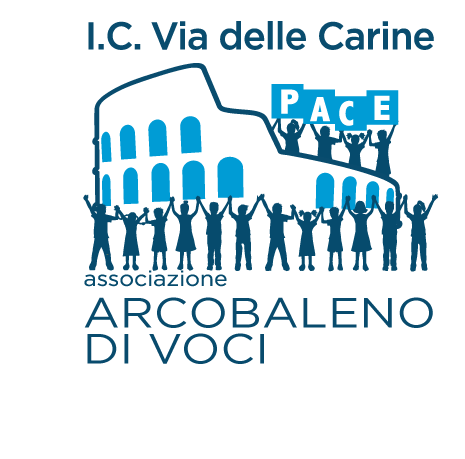 RICHIESTA DI ADESIONE IN QUALITA' DI SOCIO Associazione arcobaleno di voci della MazziniVia delle Carine 2, presso l'IC via delle Carine RomaIl/La sottoscritto/a ____________________________________________nato/a il _____________________a ________________________________________ e residente a _________________________,
Indirizzo _________________________________________________  n°_______ 
Tel Cell. _________________________ e-mail _________________________________________________ Codice Fiscale n.: _________________________________________________________________________In qualità di genitore dell’alunno/a________________________________________ della classe______Avendo preso visione dello Statuto che regola l’Associazione; CHIEDEdi essere iscritto/a all'Associazione e versa in questo atto la quota associativa di 10 euro per l’anno scolastico__________________________________________Il sottoscritto offre il suo consenso al trattamento dei dati personali per l'attività dell’associazione.Roma, _____________      Firma_____________________________Conto corrente Associazione Arcobaleno di Voci della Mazzinipresso la Banca Popolare di Sondrio,IBAN IT11T0569603224000004349X85Email: arcobalenodivoci@gmail.com